ПОЛОЖЕНИЕО КОНКУРСЕ НА ЛУЧШИЙ ПРОЕКТ СРЕДИ УЧАЩИХСЯ КОЛЛЕДЖЕЙ «ТURAN COLLEGE SCIENCE PROJECT»1	Общие положения1.1	Настоящий локальный внутренний нормативный акт (далее – Положение) входит в структуру организационно-правовых документов учреждения «Университет «Туран» и разработан в соответствии с Законом Республики Казахстан «Об образовании» от 27 июля 2007 года № 319-III ЗРК, Типовыми правилами деятельности организаций высшего и послевузовского образования, утвержденными Постановлением Правительства Республики Казахстан от 17 мая 2013 года № 499, приказом Министра образования и науки от 16 октября 2013 года № 420 «Об утверждении Типовых правил деятельности организаций высшего и послевузовского образования», уставом учреждения «Университет «Туран».1.2	Настоящее Положение регламентирует правила и порядок проведения конкурса конкурсе на лучший проект среди учащихся колледжей «ТURAN COLLEGE SCIENCE PROJECT» (далее – Конкурс), проводимого кафедрами университета «Туран».1.3	Конкурс проводится на базе учреждения «Университет «Туран» (далее – Университет) по адресу: г. Алматы, ул. Сатпаева, 16-18, 18 А.1.4	Для организации и проведения конкурса из числа ППС кафедры создается организационный комитет. Председателем оргкомитета является заведующий кафедрой. 1.5	Цель конкурса: содействие формированию интеллектуального потенциала Республики Казахстан. 1.6	Задачи конкурса:вовлечение педагогов и колледжистов в проектную деятельность;развитие научной и творческой активности колледжистов, их поисковой и внедренческой деятельности в различных сферах науки;становление ключевых компетенций у колледжистов: коммуникативной, информационной и умение решать проблемы;формирование у колледжистов навыков работы в творческих коллективах;отбор и поддержка наиболее талантливых и одаренных юных исследователей;оказание помощи  научным обществам колледжей.1.5	Языки конкурса – казахский и русский. 2	ПОРЯДОК ПРОВЕДЕНИЯ КОНКУРСАВ конкурсе принимают учащиеся организаций технического и профессионального послесреднего образования (далее – колледж). 2.2	Конкурс проводится в два этапа:1-й тур – заочный;2-й тур – публичная защита проектов.2.3	Проекты для участия в Конкурсе принимаются по заявке от колледжа. 2.4	Проекты с сопроводительными документами (заявка, направление, отзыв руководителя) представляются на конкурс на бумажных и электронных (USB) носителях. (Приложения 1, 2, 3). 2.5	Поданные проекты и сопроводительные документы, оформленные не в соответствии с установленными требованиями, к рассмотрению не принимаются (Приложение 1-5). 2.6	В первом (заочном) туре конкурсная комиссия оценивает проекты и принимает решение о их допуске к публичной защите. Отклоняются реферативные работы, а также проекты, не являющиеся оригинальными. 	Списки участников, допущенных ко 2-му туру публикуются на веб-сайте университета.2.7	По итогам заочного тура Конкурса проводится публичная защита проекта (Приложение 6).2.8	Процедура защиты научной работы. Участники конкурса имеют возможность изложить основные положения своей работы в ходе публичной защиты проекта в присутствии конкурсной комиссии и других участников конкурса. Регламент выступления каждого участника – до 5–7 минут. Использование технических средств и наглядных пособий при публичной защите приветствуется, но должно быть заранее согласовано с техническим секретарем конкурса. 2.9	По отдельным направлениям Конкурса после публичной защиты возможно проведение конференции или другого конкурсного мероприятия для старшеклассников, где принимают участие проекты по актуальным темам, содержание которых признано конкурсной комиссией наиболее интересным для учащихся. 2.10	По итогам 2-го тура конкурса проводится награждение победителей. 2.11	Направляемые колледжем на Конкурс проекты должны пройти предварительную экспертизу   конкурсной комиссии колледжа (см. Приложение 2)2.12	Сроки проведения 2-го тура конкурса, дата заключительного мероприятия (процедура награждения победителей) и пр. определяются оргкомитетом и доводятся до сведения организаций образования путем публикации на веб-сайте не менее чем за 2 недели до начала 2-го тура конкурса.3	подведение итогов и награждение победителей3.1	Конкурсные комиссии Конкурса по каждому направлению назначаются оргкомитетами, утверждаются заведующим кафедрой.3.2	Конкурсные комиссии определяют победителей и призеров по каждой по итогам публичной защиты.3.3	По итогам конкурса лучшим работам присуждаются: 1, 2, 3 места. Остальным проектам могут присваиваться номинации, которые определяются конкурсными комиссиями.3.4	Авторы проектов, занявших призовые места, награждаются грамотами Университета.3.5	Подготовкой наградного материала занимаются технические секретари Конкурса.ПРИЛОЖЕНИЕ 1Образец заявки на участие в конкурсеЗаявка на участие в  конкурсе на лучший проект среди учащихся колледжей «ТURAN SCIENCE COLLEGE PROJECT»ПРИЛОЖЕНИЕ 2Образец направления колледжа на участие проекта в конкурсеНаправлениена участие в конкурсе  на лучший проект среди учащихся колледжей «ТURAN COLLEGE SCIENCE  PROJECT –20___»Направляем работу __________________________________, ученика(цы) ___ «__» группы                                                                 фамилия, имя ученика_____________________________________________________________________________полное название организации образования _____________________________________________________________________________по теме проекта ____________________________________________________________________________________________________________________________________________для участия в конкурсе «ТURAN COLLEGE SCIENCE   PROJECT – 20___» по направлению_______________________________________________________________________________________________Ментор ______________________________________________________________________Ф.И.О. , должность, место работы  _____________________________________________________________________________Данная работа прошла предварительную экспертизу  конкурсной комиссии колледжа,  признана заслуживающей участия в конкурсе на лучший проект среди колледжистов.В комиссию конкура «ТURAN COLLEGE SCIENCE  PROJECT –20___» направляем: _____________________________________________________________________________Директор __________________ ______________________________________________                                          подпись                                       фамилия, имя, отчество (полностью)ДатаПечатьПРИЛОЖЕНИЕ 3Образец оформления титульного листа проекта Министерство образования и науки Республики КазахстанУниверситет «Туран»КОНКУРС на лучший проект среди учащихся КОЛЛЕДЖЕЙ «ТURAN COLLEGE SCIENCE PROJECT – 20___»Направление:Тема:Ф.И.О. автора проектаКолледж ГруппаНаучный руководительАлматы – 20__ПРИЛОЖЕНИЕ 4Требования к оформлению докладовОбъем проекта должен составлять 15–20 страниц машинописного текста соответственно. Титульный лист оформляется в соответствии с Приложением 3. На второй странице должно быть приведено содержание работы. Основной текст начинается с третьей страницы. Проекты представляются в электронном виде с приложением одного экземпляра отпечатанного текста.Текст должен быть набран в WINWORD XP или RTF (Reach text format). Шрифт – Times New Roman. Кегль 14, интервал 1,5; абзац 1,25 см. Поля: верхнее – 2, нижнее – 2, левое – 3, правое – 1,5. Сноски делаются постранично. Формулы набирать в приложении – редактор формул (Microsoft Equation). Рисунки – в Corel Draw (8 версия), графики и диаграммы – в Excel. Проекты, оформленные не в соответствии с предъявляемыми требованиями, на конкурс не принимаются.ПРИЛОЖЕНИЕ 5Структура проекта (рекомендуется)Суть проблемы, актуальность и практическая значимость ее решения.Цель и задачи проекта.Методы и содержание проектной деятельности, направленной на решение проблемы.Результаты и их достоверность, оригинальность результатов или способов их достижения.  Опыт апробации и внедрения полученных результатов.Выводы и рекомендации.Рукописи работ не возвращаются. Авторам работ (проектов) рецензии, протоколы конкурсной комиссии не передаются. Причины отклонения проектов и присуждения наград, как правило, не сообщаются.ПРИЛОЖЕНИЕ 6Критерии оценки проектаАктуальность и новизна, их обоснование.Цель, гипотеза, задачи и их достижение.Научная и практическая значимость.Достоверность, ее подтверждение.Уровень анализа, обобщения, выводов.Оригинальность и нестандартность решений.Качество презентации проекта.Максимальная оценка по каждому критерию – 5 баллов.Лист регистрации внесенных изменений«ТҰРАН» УНИВЕРСИТЕТІ»МЕКЕМЕСІ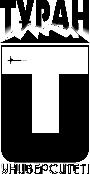 УЧРЕЖДЕНИЕ «УНИВЕРСИТЕТ «ТУРАН»УтверждаюРектор учреждения «Университет «Туран»___________Р.А.Алшанов«01» ноября 2017 г.КопияКодИзданиеРазработаноРазработаноСогласованоСогласованоСогласованоП УТ605–06–17ПервоеИсламгулова С.К.ПРК, проректор по стратегическому развитию, науке и инновациямИсламгулова С.К.П УТ605–06–17ПервоеИсламгулова С.К.Зав. кафедройЕрубаева Г.К.П УТ605–06–17ПервоеИсламгулова С.К.Зав. кафедройКасымжанова А.А.П УТ605–06–17ПервоеИсламгулова С.К.Зав. кафедройБузело А.С.П УТ605–06–17ПервоеИсламгулова С.К.ОтК, начальник отдела СМК Кузнецова Г.Х.П УТ605–06–17ПервоеИсламгулова С.К.ЮрисконсультСабердинова А.А.1.Научная работа (проект)Научная работа (проект)1.1Тема проекта1.2Направление1.3Язык 1.5Год начала работы над проектом2.Автор проекта Автор проекта 2.1Ф.И.О. (полностью)  2.2Класс2.3Язык обучения2.4Домашний адрес,   телефон, e-mail3.Место учебыМесто учебы3.1Полное название учреждения образования3.2Адрес (с указанием района)3.3Телефон, e-mail3.4Контактное лицо (Ф.И.О. полностью), должность, телефоны4.Начный руководитель Начный руководитель 4.1Ф.И.О. (полностью)  4.2Место работы4.3Должность 4.4Научная  степень  4.5Телефон, e-mailНомер измене-нияНомер листаНомер листаНомер листаДата внесенияизмене-нияДата введения измене-нияВсего листов в доку-ментеФИОответственного за внесениеизмененийНомер измене-нияизмененногоновогоизъятогоДата внесенияизмене-нияДата введения измене-нияВсего листов в доку-ментеФИОответственного за внесениеизменений